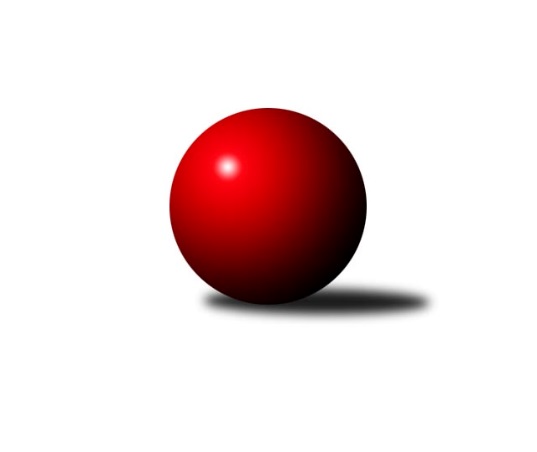 Č.4Ročník 2017/2018	16.7.2024 Okresní přebor Ostrava 2017/2018Statistika 4. kolaTabulka družstev:		družstvo	záp	výh	rem	proh	skore	sety	průměr	body	plné	dorážka	chyby	1.	SKK Ostrava C	4	3	0	1	22.0 : 10.0 	(29.0 : 19.0)	2375	6	1635	740	42.5	2.	TJ Unie Hlubina C	4	3	0	1	18.5 : 13.5 	(26.5 : 21.5)	2375	6	1685	690	55	3.	TJ Sokol Bohumín E	4	2	1	1	20.0 : 12.0 	(28.0 : 20.0)	2366	5	1675	692	47	4.	TJ Unie Hlubina˝D˝	4	2	1	1	16.0 : 16.0 	(24.5 : 23.5)	2335	5	1669	667	57.3	5.	TJ Unie Hlubina E	4	1	2	1	17.0 : 15.0 	(26.0 : 22.0)	2316	4	1654	662	54.5	6.	TJ VOKD Poruba ˝B˝	4	2	0	2	15.5 : 16.5 	(22.0 : 26.0)	2297	4	1631	666	63.3	7.	SKK Ostrava˝D˝	4	2	0	2	13.5 : 18.5 	(19.0 : 29.0)	2281	4	1636	645	64	8.	TJ Sokol Bohumín D	4	1	0	3	14.5 : 17.5 	(26.0 : 22.0)	2307	2	1642	664	68.8	9.	TJ Michalkovice B	4	1	0	3	14.0 : 18.0 	(19.5 : 28.5)	2240	2	1618	622	67.5	10.	TJ Sokol Bohumín F	4	1	0	3	9.0 : 23.0 	(19.5 : 28.5)	2267	2	1606	661	64.5Tabulka doma:		družstvo	záp	výh	rem	proh	skore	sety	průměr	body	maximum	minimum	1.	SKK Ostrava C	2	2	0	0	11.0 : 5.0 	(13.0 : 11.0)	2341	4	2346	2336	2.	TJ Unie Hlubina C	3	2	0	1	13.5 : 10.5 	(21.5 : 14.5)	2405	4	2434	2388	3.	TJ Unie Hlubina E	2	1	1	0	10.0 : 6.0 	(14.0 : 10.0)	2356	3	2359	2353	4.	TJ Sokol Bohumín E	1	1	0	0	7.0 : 1.0 	(7.0 : 5.0)	2456	2	2456	2456	5.	TJ VOKD Poruba ˝B˝	2	1	0	1	8.0 : 8.0 	(10.0 : 14.0)	2250	2	2315	2184	6.	SKK Ostrava˝D˝	2	1	0	1	6.0 : 10.0 	(9.0 : 15.0)	2181	2	2226	2135	7.	TJ Unie Hlubina˝D˝	2	0	1	1	6.0 : 10.0 	(11.0 : 13.0)	2330	1	2368	2292	8.	TJ Sokol Bohumín F	1	0	0	1	0.0 : 8.0 	(2.0 : 10.0)	2256	0	2256	2256	9.	TJ Michalkovice B	2	0	0	2	6.0 : 10.0 	(10.5 : 13.5)	2249	0	2251	2246	10.	TJ Sokol Bohumín D	3	0	0	3	8.5 : 15.5 	(19.0 : 17.0)	2277	0	2345	2209Tabulka venku:		družstvo	záp	výh	rem	proh	skore	sety	průměr	body	maximum	minimum	1.	TJ Unie Hlubina˝D˝	2	2	0	0	10.0 : 6.0 	(13.5 : 10.5)	2391	4	2497	2285	2.	TJ Sokol Bohumín E	3	1	1	1	13.0 : 11.0 	(21.0 : 15.0)	2322	3	2374	2244	3.	TJ Sokol Bohumín D	1	1	0	0	6.0 : 2.0 	(7.0 : 5.0)	2336	2	2336	2336	4.	TJ Unie Hlubina C	1	1	0	0	5.0 : 3.0 	(5.0 : 7.0)	2345	2	2345	2345	5.	SKK Ostrava C	2	1	0	1	11.0 : 5.0 	(16.0 : 8.0)	2392	2	2493	2291	6.	TJ Michalkovice B	2	1	0	1	8.0 : 8.0 	(9.0 : 15.0)	2235	2	2235	2235	7.	TJ VOKD Poruba ˝B˝	2	1	0	1	7.5 : 8.5 	(12.0 : 12.0)	2321	2	2355	2286	8.	SKK Ostrava˝D˝	2	1	0	1	7.5 : 8.5 	(10.0 : 14.0)	2332	2	2359	2304	9.	TJ Sokol Bohumín F	3	1	0	2	9.0 : 15.0 	(17.5 : 18.5)	2282	2	2345	2222	10.	TJ Unie Hlubina E	2	0	1	1	7.0 : 9.0 	(12.0 : 12.0)	2308	1	2333	2283Tabulka podzimní části:		družstvo	záp	výh	rem	proh	skore	sety	průměr	body	doma	venku	1.	SKK Ostrava C	4	3	0	1	22.0 : 10.0 	(29.0 : 19.0)	2375	6 	2 	0 	0 	1 	0 	1	2.	TJ Unie Hlubina C	4	3	0	1	18.5 : 13.5 	(26.5 : 21.5)	2375	6 	2 	0 	1 	1 	0 	0	3.	TJ Sokol Bohumín E	4	2	1	1	20.0 : 12.0 	(28.0 : 20.0)	2366	5 	1 	0 	0 	1 	1 	1	4.	TJ Unie Hlubina˝D˝	4	2	1	1	16.0 : 16.0 	(24.5 : 23.5)	2335	5 	0 	1 	1 	2 	0 	0	5.	TJ Unie Hlubina E	4	1	2	1	17.0 : 15.0 	(26.0 : 22.0)	2316	4 	1 	1 	0 	0 	1 	1	6.	TJ VOKD Poruba ˝B˝	4	2	0	2	15.5 : 16.5 	(22.0 : 26.0)	2297	4 	1 	0 	1 	1 	0 	1	7.	SKK Ostrava˝D˝	4	2	0	2	13.5 : 18.5 	(19.0 : 29.0)	2281	4 	1 	0 	1 	1 	0 	1	8.	TJ Sokol Bohumín D	4	1	0	3	14.5 : 17.5 	(26.0 : 22.0)	2307	2 	0 	0 	3 	1 	0 	0	9.	TJ Michalkovice B	4	1	0	3	14.0 : 18.0 	(19.5 : 28.5)	2240	2 	0 	0 	2 	1 	0 	1	10.	TJ Sokol Bohumín F	4	1	0	3	9.0 : 23.0 	(19.5 : 28.5)	2267	2 	0 	0 	1 	1 	0 	2Tabulka jarní části:		družstvo	záp	výh	rem	proh	skore	sety	průměr	body	doma	venku	1.	SKK Ostrava˝D˝	0	0	0	0	0.0 : 0.0 	(0.0 : 0.0)	0	0 	0 	0 	0 	0 	0 	0 	2.	TJ Michalkovice B	0	0	0	0	0.0 : 0.0 	(0.0 : 0.0)	0	0 	0 	0 	0 	0 	0 	0 	3.	TJ Sokol Bohumín E	0	0	0	0	0.0 : 0.0 	(0.0 : 0.0)	0	0 	0 	0 	0 	0 	0 	0 	4.	TJ Sokol Bohumín F	0	0	0	0	0.0 : 0.0 	(0.0 : 0.0)	0	0 	0 	0 	0 	0 	0 	0 	5.	SKK Ostrava C	0	0	0	0	0.0 : 0.0 	(0.0 : 0.0)	0	0 	0 	0 	0 	0 	0 	0 	6.	TJ Sokol Bohumín D	0	0	0	0	0.0 : 0.0 	(0.0 : 0.0)	0	0 	0 	0 	0 	0 	0 	0 	7.	TJ Unie Hlubina C	0	0	0	0	0.0 : 0.0 	(0.0 : 0.0)	0	0 	0 	0 	0 	0 	0 	0 	8.	TJ Unie Hlubina˝D˝	0	0	0	0	0.0 : 0.0 	(0.0 : 0.0)	0	0 	0 	0 	0 	0 	0 	0 	9.	TJ Unie Hlubina E	0	0	0	0	0.0 : 0.0 	(0.0 : 0.0)	0	0 	0 	0 	0 	0 	0 	0 	10.	TJ VOKD Poruba ˝B˝	0	0	0	0	0.0 : 0.0 	(0.0 : 0.0)	0	0 	0 	0 	0 	0 	0 	0 Zisk bodů pro družstvo:		jméno hráče	družstvo	body	zápasy	v %	dílčí body	sety	v %	1.	Vojtěch Zaškolný 	TJ Sokol Bohumín D 	4	/	4	(100%)	7	/	8	(88%)	2.	Jaroslav Kecskés 	TJ Unie Hlubina˝D˝ 	4	/	4	(100%)	7	/	8	(88%)	3.	Michaela Černá 	TJ Unie Hlubina C 	3.5	/	4	(88%)	7	/	8	(88%)	4.	Miroslav Heczko 	SKK Ostrava C 	3	/	3	(100%)	5	/	6	(83%)	5.	David Zahradník 	TJ Sokol Bohumín E 	3	/	3	(100%)	5	/	6	(83%)	6.	Veronika Rybářová 	TJ Unie Hlubina E 	3	/	3	(100%)	4	/	6	(67%)	7.	Jaroslav Klekner 	TJ Unie Hlubina E 	3	/	3	(100%)	4	/	6	(67%)	8.	Lukáš Modlitba 	TJ Sokol Bohumín E 	3	/	4	(75%)	6	/	8	(75%)	9.	Miroslav Futerko 	SKK Ostrava C 	3	/	4	(75%)	6	/	8	(75%)	10.	Ladislav Míka 	TJ VOKD Poruba ˝B˝ 	3	/	4	(75%)	6	/	8	(75%)	11.	Lubomír Jančar 	TJ Unie Hlubina E 	3	/	4	(75%)	6	/	8	(75%)	12.	Jiří Koloděj 	SKK Ostrava˝D˝ 	3	/	4	(75%)	5	/	8	(63%)	13.	Josef Paulus 	TJ Michalkovice B 	3	/	4	(75%)	5	/	8	(63%)	14.	Martin Futerko 	SKK Ostrava C 	3	/	4	(75%)	4.5	/	8	(56%)	15.	Pavlína Křenková 	TJ Sokol Bohumín F 	3	/	4	(75%)	4	/	8	(50%)	16.	Jaroslav Čapek 	SKK Ostrava˝D˝ 	3	/	4	(75%)	4	/	8	(50%)	17.	Jaroslav Hrabuška 	TJ VOKD Poruba ˝B˝ 	2.5	/	3	(83%)	5	/	6	(83%)	18.	Josef Navalaný 	TJ Unie Hlubina C 	2	/	2	(100%)	4	/	4	(100%)	19.	Oldřich Stolařík 	SKK Ostrava C 	2	/	2	(100%)	3.5	/	4	(88%)	20.	Daniel Herák 	TJ Unie Hlubina E 	2	/	2	(100%)	3	/	4	(75%)	21.	Pavel Rybář 	TJ Unie Hlubina E 	2	/	2	(100%)	3	/	4	(75%)	22.	Daniel Dudek 	TJ Michalkovice B 	2	/	2	(100%)	3	/	4	(75%)	23.	Petr Řepecký 	TJ Michalkovice B 	2	/	2	(100%)	2	/	4	(50%)	24.	František Oliva 	TJ Unie Hlubina˝D˝ 	2	/	3	(67%)	5	/	6	(83%)	25.	Libor Pšenica 	TJ Unie Hlubina˝D˝ 	2	/	3	(67%)	4	/	6	(67%)	26.	Miroslav Paloc 	TJ Sokol Bohumín D 	2	/	3	(67%)	4	/	6	(67%)	27.	František Deingruber 	SKK Ostrava C 	2	/	3	(67%)	4	/	6	(67%)	28.	Martin Ševčík 	TJ Sokol Bohumín E 	2	/	3	(67%)	4	/	6	(67%)	29.	Karel Kudela 	TJ Unie Hlubina C 	2	/	3	(67%)	3.5	/	6	(58%)	30.	Antonín Chalcář 	TJ VOKD Poruba ˝B˝ 	2	/	3	(67%)	3	/	6	(50%)	31.	Zdeněk Zhýbala 	TJ Michalkovice B 	2	/	3	(67%)	2.5	/	6	(42%)	32.	Günter Cviner 	TJ Sokol Bohumín F 	2	/	4	(50%)	6	/	8	(75%)	33.	Miroslava Ševčíková 	TJ Sokol Bohumín E 	2	/	4	(50%)	5	/	8	(63%)	34.	Andrea Rojová 	TJ Sokol Bohumín E 	2	/	4	(50%)	4	/	8	(50%)	35.	Miroslav Futerko ml. 	SKK Ostrava C 	2	/	4	(50%)	4	/	8	(50%)	36.	Rudolf Riezner 	TJ Unie Hlubina C 	2	/	4	(50%)	4	/	8	(50%)	37.	Miroslav Koloděj 	SKK Ostrava˝D˝ 	2	/	4	(50%)	4	/	8	(50%)	38.	Markéta Kohutková 	TJ Sokol Bohumín D 	2	/	4	(50%)	4	/	8	(50%)	39.	Lubomír Richter 	TJ Sokol Bohumín E 	2	/	4	(50%)	3	/	8	(38%)	40.	Vojtěch Turlej 	TJ VOKD Poruba ˝B˝ 	2	/	4	(50%)	3	/	8	(38%)	41.	Vladimír Sládek 	TJ Sokol Bohumín F 	2	/	4	(50%)	2	/	8	(25%)	42.	Jan Ščerba 	TJ Michalkovice B 	2	/	4	(50%)	2	/	8	(25%)	43.	Pavel Kubina 	SKK Ostrava˝D˝ 	1.5	/	3	(50%)	2	/	6	(33%)	44.	Lenka Raabová 	TJ Unie Hlubina C 	1	/	1	(100%)	2	/	2	(100%)	45.	Martin Ferenčík 	TJ Unie Hlubina C 	1	/	1	(100%)	1	/	2	(50%)	46.	Koloman Bagi 	TJ Unie Hlubina˝D˝ 	1	/	2	(50%)	3	/	4	(75%)	47.	Michal Zatyko ml. 	TJ Unie Hlubina C 	1	/	2	(50%)	1	/	4	(25%)	48.	Hana Vlčková 	TJ Unie Hlubina˝D˝ 	1	/	3	(33%)	3	/	6	(50%)	49.	Libor Mendlík 	TJ Unie Hlubina E 	1	/	3	(33%)	3	/	6	(50%)	50.	Jiří Břeska 	TJ Unie Hlubina C 	1	/	3	(33%)	3	/	6	(50%)	51.	Jan Petrovič 	TJ Unie Hlubina E 	1	/	3	(33%)	3	/	6	(50%)	52.	Hana Zaškolná 	TJ Sokol Bohumín D 	1	/	3	(33%)	3	/	6	(50%)	53.	Vlastimil Pacut 	TJ Sokol Bohumín D 	1	/	3	(33%)	2	/	6	(33%)	54.	Rostislav Hrbáč 	SKK Ostrava C 	1	/	3	(33%)	2	/	6	(33%)	55.	Petr Jurášek 	TJ Michalkovice B 	1	/	4	(25%)	4	/	8	(50%)	56.	Ondřej Kohutek 	TJ Sokol Bohumín D 	1	/	4	(25%)	3	/	8	(38%)	57.	Roman Klímek 	TJ VOKD Poruba ˝B˝ 	1	/	4	(25%)	2.5	/	8	(31%)	58.	Rostislav Sabela 	TJ VOKD Poruba ˝B˝ 	1	/	4	(25%)	2	/	8	(25%)	59.	Zdeněk Franek 	TJ Sokol Bohumín D 	0.5	/	3	(17%)	3	/	6	(50%)	60.	František Tříska 	TJ Unie Hlubina˝D˝ 	0	/	1	(0%)	1	/	2	(50%)	61.	Karolina Chodurová 	SKK Ostrava C 	0	/	1	(0%)	0	/	2	(0%)	62.	Jiří Preksta 	TJ Unie Hlubina˝D˝ 	0	/	1	(0%)	0	/	2	(0%)	63.	Michal Brablec 	TJ Unie Hlubina˝D˝ 	0	/	1	(0%)	0	/	2	(0%)	64.	Radomíra Kašková 	TJ Michalkovice B 	0	/	1	(0%)	0	/	2	(0%)	65.	Valentýn Výkruta 	TJ Michalkovice B 	0	/	1	(0%)	0	/	2	(0%)	66.	Oldřich Neuverth 	TJ Unie Hlubina˝D˝ 	0	/	2	(0%)	1	/	4	(25%)	67.	František Modlitba 	TJ Sokol Bohumín E 	0	/	2	(0%)	1	/	4	(25%)	68.	René Svoboda 	SKK Ostrava˝D˝ 	0	/	2	(0%)	1	/	4	(25%)	69.	František Sedláček 	TJ Unie Hlubina˝D˝ 	0	/	2	(0%)	0.5	/	4	(13%)	70.	Helena Martinčáková 	TJ VOKD Poruba ˝B˝ 	0	/	2	(0%)	0.5	/	4	(13%)	71.	Alena Koběrová 	TJ Unie Hlubina˝D˝ 	0	/	2	(0%)	0	/	4	(0%)	72.	Blažena Kolodějová 	SKK Ostrava˝D˝ 	0	/	3	(0%)	2	/	6	(33%)	73.	Michal Borák 	TJ Michalkovice B 	0	/	3	(0%)	1	/	6	(17%)	74.	Ladislav Štafa 	TJ Sokol Bohumín F 	0	/	4	(0%)	3	/	8	(38%)	75.	Petr Lembard 	TJ Sokol Bohumín F 	0	/	4	(0%)	3	/	8	(38%)	76.	Jana Sliwková 	TJ Sokol Bohumín F 	0	/	4	(0%)	1.5	/	8	(19%)	77.	Bohumil Klimša 	SKK Ostrava˝D˝ 	0	/	4	(0%)	1	/	8	(13%)	78.	Martin Gužík 	TJ Unie Hlubina C 	0	/	4	(0%)	1	/	8	(13%)	79.	David Mičúnek 	TJ Unie Hlubina E 	0	/	4	(0%)	0	/	8	(0%)Průměry na kuželnách:		kuželna	průměr	plné	dorážka	chyby	výkon na hráče	1.	TJ Unie Hlubina, 1-2	2362	1682	680	54.3	(393.8)	2.	TJ Sokol Bohumín, 1-4	2326	1646	680	63.2	(387.8)	3.	TJ VOKD Poruba, 1-4	2268	1604	664	62.3	(378.1)	4.	TJ Michalkovice, 1-2	2265	1621	644	68.8	(377.6)	5.	SKK Ostrava, 1-2	2260	1613	647	52.6	(376.8)Nejlepší výkony na kuželnách:TJ Unie Hlubina, 1-2TJ Unie Hlubina˝D˝	2497	4. kolo	František Oliva 	TJ Unie Hlubina˝D˝	460	4. koloTJ Unie Hlubina C	2434	4. kolo	Rudolf Riezner 	TJ Unie Hlubina C	439	4. koloTJ Unie Hlubina C	2394	1. kolo	Jaroslav Kecskés 	TJ Unie Hlubina˝D˝	436	4. koloTJ Unie Hlubina C	2388	3. kolo	Jaroslav Klekner 	TJ Unie Hlubina E	428	1. koloTJ Sokol Bohumín E	2374	4. kolo	Karel Kudela 	TJ Unie Hlubina C	425	1. koloTJ Unie Hlubina˝D˝	2368	1. kolo	Veronika Rybářová 	TJ Unie Hlubina E	423	2. koloSKK Ostrava˝D˝	2359	3. kolo	Michaela Černá 	TJ Unie Hlubina C	423	3. koloTJ Unie Hlubina E	2359	2. kolo	Hana Vlčková 	TJ Unie Hlubina˝D˝	422	3. koloTJ VOKD Poruba ˝B˝	2355	1. kolo	František Oliva 	TJ Unie Hlubina˝D˝	422	1. koloTJ Unie Hlubina E	2353	4. kolo	Lukáš Modlitba 	TJ Sokol Bohumín E	421	4. koloTJ Sokol Bohumín, 1-4SKK Ostrava C	2493	2. kolo	Martin Futerko 	SKK Ostrava C	440	2. koloTJ Sokol Bohumín E	2456	3. kolo	Rudolf Riezner 	TJ Unie Hlubina C	436	2. koloTJ Sokol Bohumín F	2345	3. kolo	Jiří Koloděj 	SKK Ostrava˝D˝	436	1. koloTJ Unie Hlubina C	2345	2. kolo	Jaroslav Čapek 	SKK Ostrava˝D˝	435	1. koloTJ Sokol Bohumín D	2345	2. kolo	Miroslava Ševčíková 	TJ Sokol Bohumín E	423	3. koloSKK Ostrava˝D˝	2304	1. kolo	Michaela Černá 	TJ Unie Hlubina C	421	2. koloTJ Sokol Bohumín D	2278	1. kolo	Rostislav Hrbáč 	SKK Ostrava C	419	2. koloTJ Sokol Bohumín F	2256	2. kolo	Miroslav Heczko 	SKK Ostrava C	418	2. koloTJ Michalkovice B	2235	4. kolo	Miroslav Futerko 	SKK Ostrava C	415	2. koloTJ Sokol Bohumín D	2209	4. kolo	Vojtěch Zaškolný 	TJ Sokol Bohumín D	415	1. koloTJ VOKD Poruba, 1-4TJ VOKD Poruba ˝B˝	2315	4. kolo	Jaroslav Kecskés 	TJ Unie Hlubina˝D˝	418	2. koloSKK Ostrava C	2291	4. kolo	Libor Pšenica 	TJ Unie Hlubina˝D˝	415	2. koloTJ Unie Hlubina˝D˝	2285	2. kolo	Miroslav Heczko 	SKK Ostrava C	413	4. koloTJ VOKD Poruba ˝B˝	2184	2. kolo	František Oliva 	TJ Unie Hlubina˝D˝	411	2. kolo		. kolo	Miroslav Futerko 	SKK Ostrava C	410	4. kolo		. kolo	Roman Klímek 	TJ VOKD Poruba ˝B˝	409	4. kolo		. kolo	Rostislav Sabela 	TJ VOKD Poruba ˝B˝	402	4. kolo		. kolo	Vojtěch Turlej 	TJ VOKD Poruba ˝B˝	401	4. kolo		. kolo	Martin Futerko 	SKK Ostrava C	395	4. kolo		. kolo	Jaroslav Hrabuška 	TJ VOKD Poruba ˝B˝	386	4. koloTJ Michalkovice, 1-2TJ VOKD Poruba ˝B˝	2286	3. kolo	Daniel Dudek 	TJ Michalkovice B	441	3. koloTJ Sokol Bohumín F	2279	1. kolo	Zdeněk Zhýbala 	TJ Michalkovice B	424	1. koloTJ Michalkovice B	2251	1. kolo	Jaroslav Hrabuška 	TJ VOKD Poruba ˝B˝	417	3. koloTJ Michalkovice B	2246	3. kolo	Ladislav Míka 	TJ VOKD Poruba ˝B˝	405	3. kolo		. kolo	Josef Paulus 	TJ Michalkovice B	403	1. kolo		. kolo	Jana Sliwková 	TJ Sokol Bohumín F	403	1. kolo		. kolo	Jan Ščerba 	TJ Michalkovice B	393	3. kolo		. kolo	Rostislav Sabela 	TJ VOKD Poruba ˝B˝	382	3. kolo		. kolo	Roman Klímek 	TJ VOKD Poruba ˝B˝	380	3. kolo		. kolo	Günter Cviner 	TJ Sokol Bohumín F	379	1. koloSKK Ostrava, 1-2SKK Ostrava C	2346	1. kolo	Jaroslav Klekner 	TJ Unie Hlubina E	434	3. koloSKK Ostrava C	2336	3. kolo	Miroslav Futerko 	SKK Ostrava C	429	1. koloTJ Sokol Bohumín E	2294	2. kolo	Martin Futerko 	SKK Ostrava C	422	3. koloTJ Unie Hlubina E	2283	3. kolo	Lubomír Richter 	TJ Sokol Bohumín E	419	2. koloTJ Sokol Bohumín E	2244	1. kolo	Martin Futerko 	SKK Ostrava C	415	1. koloSKK Ostrava˝D˝	2226	4. kolo	Jiří Koloděj 	SKK Ostrava˝D˝	404	4. koloTJ Sokol Bohumín F	2222	4. kolo	Miroslav Koloděj 	SKK Ostrava˝D˝	404	4. koloSKK Ostrava˝D˝	2135	2. kolo	František Deingruber 	SKK Ostrava C	403	1. kolo		. kolo	Günter Cviner 	TJ Sokol Bohumín F	399	4. kolo		. kolo	Lukáš Modlitba 	TJ Sokol Bohumín E	398	1. koloČetnost výsledků:	7.0 : 1.0	1x	6.0 : 2.0	2x	5.5 : 2.5	1x	5.0 : 3.0	4x	4.0 : 4.0	2x	3.5 : 4.5	1x	3.0 : 5.0	5x	2.0 : 6.0	2x	1.0 : 7.0	1x	0.0 : 8.0	1x